COMISSÃO COORDENADORA DE VESTIBULAR DA UVV/ESÀ COMISSÃO COORDENANDORA DE VESTIBULAR DA UVV/ESRECURSO CONTRA O GABARITO PRELIMINARN.º de Inscrição:  _____________  ___________________________________________________________ , abaixo qualificado(a), inscrito(a) no R.G. sob o nº  ________________  e no C.P.F. sob o nº  ______________________ , residente e domiciliado(a) na cidade de   __________________________  Estado de  ___ , inscrito(a) no VEST UVV 2015/2, vem recorrer do GABARITO PRELIMINAR divulgado por essa Comissão, no último dia -----, ------ de -----------, conforme prazo legal, pelo(s) motivo(s) abaixo justificado: 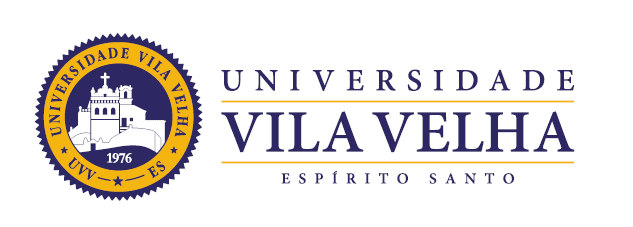 Local:___________________________, _____/_____/2015